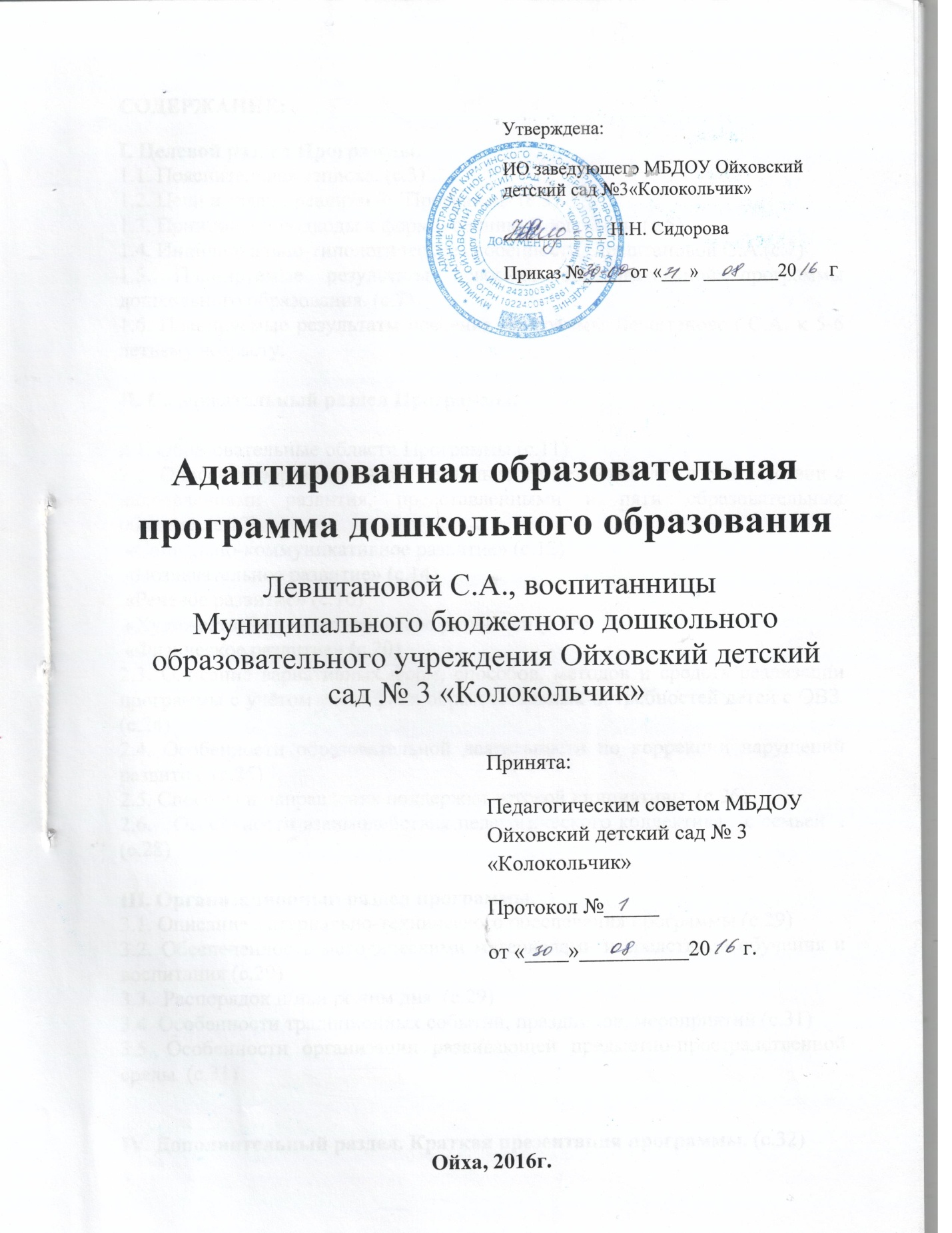 СОДЕРЖАНИЕ:I. Целевой раздел программы.1.1. Пояснительная записка.1.2. Цели и задачи реализации Программы.1.3. Принципы и подходы к формированию Программы.1.4. Индивидуально-типологические особенности  Левштановой С.А.1.5. Планируемые результаты освоения программы Левштановой С.А. к 5-6 летнему возрасту.II. СОДЕРЖАТЕЛЬНЫЙ РАЗДЕЛ ПРОГРАММЫ.2.1. Образовательные области Программы.2.2. Описание образовательной деятельности детей 5-6 лет в соответствии с направлениями развития, представленными в пяти образовательных областях.а) социально-коммуникативное развитиеб) познавательное развитиев) речевое развитиег) художественно — эстетическое развитиед) физическое развитие2.3. Описание материально-технического обеспечения программы.а) учебно-методический комплект2.4. Часть, формируемая участниками образовательных отношений.2.5. Специальные методы обучения, способствующие усвоению программного материала.2.6. Особенности образовательной деятельности по коррекции нарушений развития.2.7. Особенности взаимодействия коллектива ДОУ с семьей воспитанницы.2.8. Способы и направления поддержки детской инициативы.2.9. Описание вариативных форм, способов, методов и средств реализации программы с учётом специфики образовательных потребностей детей с ОВЗ.III. Организационный раздел программы.3.1. Специальная организация среды образовательной организации.3.2. Психолого-педагогическая диагностика.3.3. Календарно — тематическое планирование (примерное).3.4. Примерное расписание непосредственно образовательной деятельности3.5. Организация режима пребывания детей в МБДОУ.3.6. Примерный режим дня в средней и старшей (подготовительной) группах.3.7. Перечень образовательных областей на неделю.3.8. Особенности традиционных событий, праздников, мероприятий.ЦЕЛЕВОЙ РАЗДЕЛ ПРОГРАММЫПояснительная записка.Адаптированная образовательная программа (АОП) для воспитанницы старшей разновозрастной группы Муниципального бюджетного дошкольного образовательного учреждения Ойховский детский сад № 3 «Колокольчик» Левштановой Софьи Александровны, 13.05.2011 г.р.,  разработана с учетом примерной основной образовательной программы дошкольного образования, одобренной решением федерального учебно-методического объединения по общему образованию (протокол от 20 мая 2015 г. № 2/15) и в соответствии с:-ФЗ «Об образовании в Российской Федерации » от 29.12.2012г № 273 - ФЗ;-«Санитарно-эпидемиологическими требованиями к устройству, содержанию и организации режима работы дошкольных образовательных организаций. СанПиН 2.4.1.3049-13» (утв. Главным государственным санитарным врачом РФ 15.05.2013 г.);-Приказом Минобрнауки России от 30.08.2013 № 1014 «Об утверждении Порядка организации и осуществления образовательной деятельности по основным общеобразовательным программам - образовательным программам дошкольного образования»;-«Федеральным государственным образовательным стандартом дошкольного образования"(утв. приказом Министерства образования и науки Российской Федерации от 17.10.2013 г. № 1155).АОП разработана на основе:1) Образовательной программы дошкольного образования МБДОУ Ойховский детский сад № 3 «Колокольчик»;2) Программы дошкольных образовательных учреждений компенсирующего вида для детей с нарушением интеллекта «Коррекционно-развивающее обучение и воспитание"(авт. Е.А. Екжанова, Е.А. Стребелева)Цели и задачи реализации Программы.Цели реализации программы:1) повышение социального статуса дошкольного образования;2) обеспечение равенства возможностей для каждого ребенка в получениикачественного дошкольного образования;3) обеспечение государственных гарантий уровня и качества дошкольногообразования;4) сохранение единства образовательного пространства Российской Федерации относительно уровня дошкольного образования;5) формирование общей культуры, развитиефизических, интеллектуальных,нравственных, эстетических и личностных качеств, формирование предпосылок учебной деятельности, сохранение и укрепление здоровья детей дошкольного возраста;6) создание условий развития ребенка, открывающих возможности дляегопозитивной социализации, его личностного развития, развития инициативы итворческих способностей на основе сотрудничества с взрослыми и сверстниками и соответствующим возрасту видам деятельности;7) создание развивающей образовательной среды, которая представляет собой систему условий социализации и индивидуализации детей.Задачи реализации Программы:1) охрана и укрепление физического и психического здоровья детей, в том числе их эмоционального благополучия;2) обеспечение равных возможностей для полноценного развития каждогоребенка в период дошкольного детства независимо от места жительства, пола, нации, языка, социального статуса, психофизиологических и других особенностей (в том числе ограниченных возможностей здоровья);3) обеспечение преемственности целей, задач и содержания образования,реализуемых в рамках образовательных программ различных уровней;4) создание благоприятных условий развития детей в соответствии сихвозрастными и индивидуальными особенностями и склонностями, развитияспособностей и творческого потенциала каждого ребенка как субъекта отношений с самим собой, другими детьми, взрослыми и миром;5) объединение обучения и воспитания в целостный образовательный процесс на основе духовно-нравственных и социокультурных ценностей и принятых в обществе правил и норм поведения в интересах человека, семьи, общества;6) формирование общей культуры личности детей, в том числе ценностейздорового образа жизни, развития их социальных, нравственных, эстетических, интеллектуальных, физических качеств, инициативности, самостоятельности и ответственности ребенка, формирование предпосылок учебной деятельности;7) обеспечение вариативности и разнообразия содержания программ иорганизационных форм дошкольного образования, возможности формирования программ различной направленности с учетом образовательных потребностей, способностей и состояния здоровья детей;8) формирование социокультурной среды, соответствующей возрастным,индивидуальным, психологическим и физиологическим особенностям детей;9) обеспечение психолого-педагогической поддержки семьи и повышениекомпетентности родителей (законных представителей) в вопросах развития иобразования, охраны и укрепления здоровья детей;10) организация воспитательно - образовательной работы, направленной накоррекцию, компенсацию и предупреждение вторичных отклонений в развитии и подготовка детей к обучению в школе с учетом индивидуальных возможностей каждого ребенка;11) максимальная социально-бытовая адаптация детей с учётом индивидуальных психофизических возможностей здоровья;12) обеспечение психолого-педагогической диагностики детей в начале и конце учебного года.Принципы и подходы к формированию Программы.Программа сформирована в соответствии с принципами и подходами,определеннымифедеральным государственным образовательным стандартомдошкольного образования.Основные принципы к формированию Программы:1) полноценное проживание ребенком всех этапов детства (младенческого,раннего и дошкольного возраста), обогащение (амплификация) детского развития;2) построение образовательной деятельности на основе индивидуальныхособенностей каждого ребенка, при котором сам ребенок становится активным в выборе содержания своего образования, становится субъектом образования (далее - индивидуализация дошкольного образования);3) содействие и сотрудничество детей и взрослых, признание ребенкаполноценным участником (субъектом) образовательных отношений;4) поддержка инициативы детей в различных видах деятельности;5) сотрудничество ДОУ с семьей;6) приобщение детей к социокультурным нормам, традициям семьи, общества и государства;7) формирование познавательных интересов и познавательных действий ребенка в различных видах деятельности;8) возрастная адекватность дошкольного образования (соответствие условий,требований, методов возрасту и особенностям развития);9) учет этнокультурной ситуации развития детей;10) концентрический принцип построения программы;11) принцип деятельностного подхода к обучению и воспитанию дошкольников с ОВЗ;12) принцип развивающего характера коррекционного обучения с учётом возраста и специфики (структуры, степени) нарушения;13) принцип единства диагностики и коррекции развития;14) учет общих тенденций развития нормального и аномального ребенка;15) приобщение нетипичных детей ко всему, что доступно их нормальноразвивающимся сверстникам, стирание границ, реализация концепциинормализации;16) оптимальное сочетание общеразвивающей работы с коррекционно-компенсаторной и абилитационно-реабилитационной педагогическойдеятельностью на основе учета структуры дефекта, степени и времени еговозникновения, онтогенетических особенностей детей;17) постоянное изучение нетипичных детей в динамике их развития и выявление психических новообразований;18) создание условий для дифференциации обучения с элементамииндивидуализации в каждой возрастной группе в зависимости от особенностей психофизического развития детей с ОВЗ;19) равномерное распределение психофизической нагрузки с учётом специфики нарушения детей с ОВЗ в ходе коррекционной работы;20) опора на сохранные и компенсаторные механизмы с целью повышениярезультативности проводимой психолого-педагогической деятельности.Основные подходы к формированию Программы:Программа сформирована на основе требований ФГОС, предъявляемых кструктуре образовательной программы дошкольного образования и к её объёму.• Программа определяет содержание и организацию образовательнойдеятельности на уровне дошкольного образования.• Программа обеспечивает развитие личности детей дошкольного возраста вразличных видах общения и деятельности с учетом их возрастных,индивидуальных психологических и физиологических особенностей.• Программа сформирована как программа психолого-педагогическойподдержки позитивной социализации и индивидуализации, развитияличности детей дошкольного возраста и определяет комплекс основныххарактеристик дошкольного образования (объем, содержание ипланируемые результаты в виде целевых ориентиров дошкольногообразования).В Программе учитываются:• индивидуальные потребности ребенка, связанные сего жизненнойситуацией и состоянием здоровья;• возможности освоения ребенком Программы на разных этапах еереализации.Программа направлена на:• создание условий развития ребенка, открывающих возможности дляегопозитивной социализации, его личностного развития, развитияинициативы и творческих способностей на основе сотрудничества совзрослыми и сверстниками и соответствующим возрасту видамдеятельности;• на создание развивающей образовательной среды, которая представляетсобой систему условий социализации и индивидуализации детей.Формы реализации программы: игра, познавательная и исследовательскаядеятельность, творческая активность, общение и взаимодействие с взрослыми и сверстниками, восприятие художественной литературы и фольклора, самообслуживание и элементарный бытовой труд, конструирование из разного материала, лепка, рисование, аппликация и т.д. Реализация программы осуществляется в формах, специфических для детей данной возрастной группы и возможностей здоровья, прежде всего в форме различных видов игры, совместной деятельности с взрослыми и сверстниками, специально организованной познавательной деятельности.Программа предназначена для работы с детьми дошкольного возраста сограниченными возможностями от 5 до 6 лет, с учетом их возрастных, типологических и индивидуальных особенностей, по образовательным областям: физическое развитие, социально-коммуникативное развитие, познавательное развитие, речевое развитие и художественно-эстетическое развитие.Индивидуально-типологические особенности  Левштановой С.А.Согласно коллегиальному заключению территориальной ПМПК Муниципального казенного учреждения «Центр психолого-педагогической, медицинской и социальной помощи «Доверие» п. Курагино у Левштановой С.А. выявлено:психологическое заключение: малокоррегируемое недоразвитие познавательной деятельности и личности с низким уровнем адаптивного поведения;логопедическое заключение: грубаянесформированность фонетико-фонематического и лексико-грамматических средств языка у ребенка с преобладанием неполноценности смысловой стороны речи;дефектологическое заключение: знания, умения, навыки не сформированы.Планируемые результаты освоения программы Левштановой С.А. к 5-6 летнему возрасту.Результаты освоения основной образовательной программы ДОУ представлены в виде целевых ориентиров дошкольного образования, которыепредставляют собой социально-нормативные возрастные характеристикивозможных достижений ребенка. Целевые ориентиры не подлежат непосредственной оценке, в том числе в виде педагогической диагностики (мониторинга), и не являются основанием для их формального сравнения с реальными достижениями детей.Они не являются основой объективной оценки соответствия установленнымтребованиям образовательной деятельности и подготовки детей. ОсвоениеПрограммы не сопровождается проведением промежуточных аттестаций иитоговой аттестации воспитанников.Целевые ориентиры конкретизируются в планируемых результатах освоения Программы с учётом возрастных и психологических особенностей детей с ОВЗ.Предполагается, что  к 6 годам Левштанова С.А.: • Самостоятельно следит за своим внешним видом: самостоятельноумывается, моет руки с мылом перед едой, по мере загрязнения, послепользования туалетом, пользуется расческой и носовым платком. Стараетсяаккуратно принимать пищу (пищу брать понемногу, хорошо пережевывать, есть бесшумно, правильно пользоваться ложкой, салфеткой).• Стремится к эмоционально-личностному контакту с взрослым.Адекватно реагирует на свое имя, свою фамилию. Адекватно ведет себя вконкретной ситуации (садится на стульчик, сидит на занятии,  ложится в свою кровать, знает свое место за столом, берет свои вещи из шкафчика при одевании на прогулку).• Наблюдает за действиями другого ребенка и игрой несколькихсверстников. Эмоционально положительно реагирует на сверстников ивключается в совместные действия с ними. Интересуется игрушками ипредметами и адекватными способами действий с ними. Совершаетотражательные действия с игрушками за взрослым. Сопровождает игровуюдеятельность звукоподражанием. Проявляет стойкий интерес к игрушке.Использует игрушку в соответствии с её функциональным назначением.Совершает предметные и процессуальные действия с игрушкой,  цепочку игровых действий. Ориентируется в пространстве групповой комнаты (находит игрушку). Соотносит игрушку с ее изображением на предметной картинке, называет ее, используя звукоподражание или лепетные слова. Слушает непродолжительное время мелодичную музыку, звуки природы, эмоционально реагирует на ритмический рисунок мелодии, ее темп и характер.• Узнает и выделяет себя на отдельной и групповой фотографиях.Показывает на лице глаза, рот, нос, лоб, щеки, на голове – волосы. Фиксирует взгляд на предмете или нескольких предметах в течение нескольких минут. Изучает глазами картинку, переводит взгляд с одного изображения на другое.• Тянется к предмету и достает его, захватывает мелкие предметы; пользуется большими пальцем с одной стороны и остальными с другой, чтобы схватить маленький предмет. Захватывает мелкий предмет щепоткой. Перекладывает предметы из одной коробки в другую, кладет палочки в банку, строит башню из двух кубиков. Вкладывает шары в круглые отверстия доски форм. Надевает детали пирамиды на стержень без учёта величины.• Манипулирует предметами, пользуясь обеими руками; вставляет маленький стаканчик в больший по размеру; снимает крышку с коробки, чтобы отыскать там игрушки; подражая действиям педагога, переворачивает предмет; вкладывает квадратную (или круглую) пластину в одно отверстие форм; переворачивает страницы картонной книжки; подбирает предметы к образцу. Подбирает предметы к картинкам (выбор из двух-трёх). Выбирает из двух предметов, разных по величине, большой (маленький) по инструкции взрослого.• Наблюдает за деятельностью и поведением человека в повседневной жизни и в труде. Наблюдает за изменениями в природе и погоде (светит солнце, идет дождь, падают листья и др.).• Внимательно слушает говорящего и смотрит на него или на предмет, о котором идёт речь; вместе с взрослым в течение 2-3 минут смотрит на картинки или предметы; в ответ на тон говорящего меняет выражение лица. Выполняет одноступенчатые инструкции.• В ответ на словесную просьбу машет рукой или хлопает в ладоши. Находитзнакомые предметы, о которых спрашивают. Находит членов семьи, о которых спрашивают; дает предмет говорящему в ответ на его просьбу; указывает на предмет, о котором спрашивают.• Указывает на четыре части тела, которые называют; из четырёх предметоввыбирает тот, который ему называют; выбирает три предмета одежды, которые называют; из четырёх картинок выбирает ту, которую ему называют: игрушки, овощи, фрукты, одежда, животные, продукты питания. Выполняет просьбу типа «Дай мне … и …», выбирая два предмета из четырёх («Дай мне собаку и мяч.»). Выполняет указания, в которых есть слова, обозначающие действия (10 слов).• Подражает действиям: здоровается и прощается, дает и требует предметы, просит и отказывается от помощи. Подражает мимике взрослого.Подражает звукам (один гласный звук «аа»;гласный звук + согласный звук: та-та-та; один согласный + два одинаковых гласных: «буу», «мее»; двухсложные комбинации: «оо-аа», «би-би», «па-па», «ма-ма»).• В Рисовании. Проявляет интерес к рисованию. Фиксирует взгляд наполученном изображении, узнает знакомые предметы в изображении. Следит за процессом рисования воспитателем. Владеет навыками самостоятельного рисования: мазки, штрихи, черкание. Правильно держит карандаш, выполняет манипуляции по словесной инструкции («Возьми карандаш», «Нарисуй травку»). Пользуется всем пространством листа бумаги. Оказывает посильную помощь в уборке после занятия (собрать карандаши в стаканчик, собрать рисунки и отдать воспитателю).• В Лепке. Знакома со свойствами пластилина. Раскатывает между ладонями (колбаска). Проявляет стойкий интерес к лепке воспитателей готовогообразца (обыгрывание педагогом образца). Знакома с другими материаламилепки: тестом, глиной.• В Аппликации. Проявляет интерес к аппликации. Знакома с клеем,кистью. Выполняет аппликацию совместно с взрослым «рука в руке».Прослеживает взглядом за действиями воспитателя (набираем клей, приклеиваем, наносим клей на поверхность детали). Пользуется салфеткой,располагает готовые формы в центре листа.II. СОДЕРЖАТЕЛЬНЫЙ РАЗДЕЛ ПРОГРАММЫОбразовательные области Программы.Содержание Программы обеспечивает развитие личности, мотивации испособностей детей в различных видах деятельности и охватывает следующие направления развития и образования детей (далее - образовательные области): социально-коммуникативное развитие, познавательное развитие, речевое развитие, художественно-эстетическое развитие, физическое развитие.Социально-коммуникативное развитие направлено на усвоение норм иценностей, принятых в обществе, включая моральные и нравственные ценности; развитие общения и взаимодействия ребенка со взрослыми и сверстниками; становление самостоятельности, целенаправленности и саморегуляции собственных действий; развитие социального и эмоционального интеллекта, эмоциональной отзывчивости, сопереживания, формирование готовности к совместной деятельности со сверстниками, формирование уважительного отношения и чувства принадлежности к своей семье и к сообществу детей и взрослых в Организации; формирование позитивных установок к различным видам труда и творчества; формирование основ безопасного поведения в быту, социуме, природе.Познавательное развитие предполагает развитие интересов детей, любознательности и познавательной мотивации; формирование познавательных действий, становление сознания; развитие воображения и творческой активности; формирование первичных представлений о себе, других людях, объектах окружающего мира, о свойствах и отношениях объектов окружающего мира (форме, цвете, размере, материале, звучании, ритме, темпе, количестве, числе, и целом, пространстве и времени, движении и покое, причинах и следствиях и др.), о малой родине и Отечестве, представлений о социокультурных ценностях нашего народа, об отечественных традициях и праздниках, о планете Земля как общемдоме людей, об особенностях ее природы, многообразии стран и народов мира.Речевое развитие включает владение речью как средством общения икультуры; обогащение активного словаря; развитие связной, грамматическиправильной диалогической и монологической речи; развитие речевого творчества; развитие звуковой и интонационной культуры речи, фонематического слуха; знакомство с книжной культурой, детской литературой, понимание на слух текстов различных жанров детской литературы; формирование звуковой аналитико- синтетической активности как предпосылки обучения грамоте.Художественно-эстетическое развитие предполагает развитиепредпосылок ценностно -смыслового восприятия и понимания произведенийискусства (словесного, музыкального, изобразительного), мира природы;становление эстетического отношения к окружающему миру; формированиеэлементарных представлений о видах искусства; восприятие музыки,художественной литературы, фольклора; стимулирование сопереживанияперсонажам художественных произведений; реализацию самостоятельнойтворческой деятельности детей (изобразительной, конструктивно-модельной,музыкальной и др.).Физическое развитие включает приобретение опыта в следующих видахдеятельности детей: двигательной, в том числе связанной с выполнениемупражнений, направленных на развитие таких физических качеств, каккоординация и гибкость; способствующих правильному формированию опорно-двигательной системы организма, развитию равновесия, координации движения, крупной и мелкой моторики обеих рук, а также с правильным, не наносящем ущерба организму, выполнением основных движений (ходьба, бег, мягкие прыжки, повороты в обе стороны), формирование начальных представлений о некоторых видах спорта, овладение подвижными играми с правилами; становление целенаправленности и саморегуляции в двигательной сфере; становление ценностей здорового образа жизни, овладение его элементарными нормами и правилами (в питании, двигательном режиме, закаливании, при формировании полезных привычек и др.).  Конкретное содержание указанных образовательных областей зависит отвозрастных и индивидуальных особенностей детей, определяется целями изадачами Программы и реализуется в различных видах деятельности. К нимотносятся: непосредственное эмоциональное общение с взрослым, манипулирование с предметами и познавательно-исследовательские действия, восприятие музыки, детских песен и стихов, двигательная активность и тактильно-двигательные игры, предметная деятельность и игры с составными и динамическими игрушками; экспериментирование с материалами и веществами (песок, вода, тесто и пр.), общение с взрослым и совместные игры со сверстниками под руководством взрослого, самообслуживание и действия с бытовыми предметами-орудиями (ложка, совок, лопатка и пр.), восприятие смысла музыки, сказок, стихов, рассматривание картинок, двигательная активность; сюжетно -ролевая игра, игра с правилами и другие виды игры, коммуникативная (общение и взаимодействие со взрослыми и сверстниками), познавательно-исследовательская деятельность (исследования объектов окружающего мира и экспериментирования с ними), восприятие художественной литературы и фольклора, самообслуживание и элементарный бытовой труд (в помещении и на улице), конструирование из разного материала, включая конструкторы, модули, бумагу, природный и иной материал, изобразительная деятельность (рисование, лепка, аппликация), музыкальная деятельность (восприятие и понимание смысла музыкальных произведений, пение, музыкально-ритмические движения, игры на детских музыкальных инструментах), двигательная деятельность (овладение основными движениями).Описание образовательной деятельности детей 5-6 лет в соответствии с направлениями развития, представленными в пяти образовательных областях.Образовательная область «Социально-коммуникативное развитие».Основные коррекционно -развивающие задачи:- формирование умения сотрудничать со сверстниками и взрослыми;- формирование интереса к игровой деятельности;- формирование первичных личностных представлений (о себе, собственныхособенностях, возможностях, проявлениях и др.).По формированию умения сотрудничать с взрослыми:продолжать формировать потребность эмоционально-личностногоконтакта с взрослым, формировать  интерес к эмоционально-деловому контакту с взрослым. Формировать  способность адекватно реагировать на свое имя, свою фамилию, адекватное поведение в конкретной ситуации: садиться на стульчик, сидеть на занятии, ложиться в свою кровать, знать свое место за столом, брать свои вещи из шкафчика при одевании на прогулку и т. д.По развитию игровой деятельности:учить  наблюдать за действиями другого ребенка и игрой несколькихсверстников, эмоционально положительно реагировать на сверстников и включаться в совместные действия с ними. Формировать интерес к игрушкам предметам и адекватным способам действий с ними. Побуждать совершать отражательные действия с игрушками за взрослым. Учить сопровождать игровую деятельность звукоподражанием. Вызывать стойкий интерес к игрушке. Учить использовать игрушку в соответствии с её функциональным назначением. Учить совершать:-предметные действия с игрушкой,-процессуальные действия с игрушкой,-цепочку игровых действий.Развивать навыки ориентировки ребенка в пространстве групповой комнаты:учить находить игрушку (мячик, куклу, мишку). Учить соотносить игрушку с ее изображением на предметной картинке, называть ее, используя звукоподражание или лепетные слова. Учить  слушать непродолжительное время мелодичную музыку, звуки природы, эмоционально реагировать на ритмический рисунок мелодии, ее темп и характер.По формированию первичных личностных отношений:продолжать формировать у ребенка представления о себе и своей семье,о себе как о субъекте деятельности, о собственных эмоциональных состояниях, потребностях, желаниях, интересах. Учить узнавать и выделять себя на отдельной и групповой фотографиях,  показывать на лице глаза, рот, нос, лоб, щеки, на голове – волосы.Образовательная область «Познавательное развитие».Основные коррекционно -развивающие задачи:- сенсорное развитие;- развитие мелкой моторики и конструктивной деятельности;- формирование целостной картины мира, расширение кругозора детей.По формированию навыков тонкой моторики и сенсорному развитию:Развитие зрительного восприятия.Учить  фиксировать взгляд на предмете или нескольких предметах в течение нескольких минут. Развивать умение изучать глазами картинку, переводить взгляд с одного изображения на другое.Развитие хватательных движений.Учить  тянуться к предмету и доставать его; согнув кисть и пальцы грабельками, захватывать мелкие предметы; пользоваться большими пальцем с одной стороны и остальными с другой, чтобы схватить маленький предмет. Учить доставать предмет из коробки, снимать кольца со стрежня пирамидки,захватывать мелкий предмет щепоткой.Умение класть и ставить предмет в нужное место.Развивать умение перекладывать предметы из одной коробки в другую, класть палочки в банку, строить башню из двух кубиков; вкладывать шары в круглые отверстия доски форм. Учить надевать детали пирамиды на стержень без учёта величины.Манипулирование предметами.Учить  манипулировать предметами, пользуясь обеими руками; вставлять маленький стаканчик в больший по размеру; снимать крышку с коробки, чтобы отыскать там игрушки; подражая действиям педагога, переворачивать предмет; вкладывать квадратную (или круглую) пластину в одно отверстие форм; переворачивать страницы картонной книжки; подбирать предметы к образцу.Учить подбирать предметы к картинкам (выбор из двух-трёх). Учить выбирать из двух предметов, разных по величине, большой (маленький) по инструкции взрослого.По формированию целостной картины мира:продолжать расширять ориентировку  в окружающем. Учить наблюдать за деятельностью и поведением человека в повседневной жизни и в труде. Знакомить  с предметами окружающей действительности (игрушки, посуда, одежда, мебель). Формировать  временные представления: лето, осень, зима. Учить наблюдать за изменениями в природе и погоде (светит солнце, идет дождь, падают листья и др.).Образовательная область «Речевое развитие».Основные коррекционно -развивающие задачи:- понимание обращённой речи взрослого в виде поручения, вопроса,сообщения;- формирование у детей коммуникативных способностей.1.Умение слушать и концентрировать свое внимание на том, о чем говорят.Развивать умение внимательно слушать говорящего и смотреть на него или на предмет, о котором идёт речь; умение вместе с взрослым в течение 2-3 минут смотреть на картинки или предметы; в ответ на тон говорящего менятьвыражение лица. Развивать умение выполнять одноступенчатые инструкции.2.Умение реагировать на жесты и выполнять простые указания.Учить  в ответ на словесную просьбу махать рукой или хлопать в ладоши. Развивать умение находить знакомые предметы, о которых его спрашивают. Учить находить членов семьи, о которых его спрашивают; давать предмет говорящему в ответ на его просьбу; указывать на предмет, о котором его спрашивают.3. Умение выбирать из нескольких предметов то, что нужно.Учить  указывать на четыре части тела, которые ему называют; из четырёх предметов выбирать тот, который ему называют; выбирать три предмета одежды, которые ему называют; из четырёх картинок выбирать ту, которую ему называют: игрушки, овощи, фрукты, одежда, животные, продукты питания. Учить выполнять просьбу типа «Дай мне … и …», выбирая два предмета из четырёх («Дай мне собаку и мяч»). Развивать умение выполнять указания, в которых есть слова, обозначающие действия (10 слов).4. Формирование навыков общения.а) Учить  подражать действиям: здороваться и прощаться, давать и требовать предметы, просить и отказываться от помощи.б) Учить подражать мимике.в) Учить  подражать звукам (игры со звуками):-один гласный звук «аа»;-гласный звук + согласный звук: та-та-та;-один согласный + два одинаковых гласных: «буу», «мее»;-двухсложные комбинации: «оо-аа», «би-би», «па-па», «ма-ма».Рекомендуемые темы игр-занятий для развития активной речи ребенка до уровня звукоподражаний, лепетных и нескольких общеупотребительных слов: «Покачай лялю», «Покорми лялю», «Помой ляле ручки», «Одень куклу», «Покатай мишку», «Передай другому», «Кукла хочет спать», «Дай куклу», «Что это?», «С чем и что делают?», «Наши игрушки», «Игрушки для Миши и Маши», «Кто как кричит?».Читать знакомые, любимые ребенком художественные произведения. Воспитывать умение слушать новые сказки, рассказы, сопереживать героямпроизведения. Объяснять  поступки героев и последствия этих поступков. Повторять наиболее интересные, выразительные отрывки из прочитанного, предоставляя ребенку возможность договаривать слова или части слов. Продолжать формировать интерес к книгам, рассматривать регулярно  иллюстрации.Русские народные песенки, потешки: «Наши уточки с утра…», «Пошелкотик на Торжок», «Заяц Егорка», «Наша Маша маленька…», «Ой, ду-ду, ду-ду, ду-ду!», «Огуречик, огуречик…», «Солнышко, ведрышко…».Русские народные сказки: «Козлята и волк», «Теремок», «Маша и медведь».Произведения поэтов и писателей России: А Барто «Грузовик», «Мишка»,«Лошадка» (из цикла «Игрушки»), «Кто как кричит», В. Берестов «Больнаякукла», «Котенок», Г. Лагздынь «Петушок», Н. Саконская «Где мой пальчик?», В. Сутеев «Кто сказал «мяу»?», Н. Павлова «Земляничка».Образовательная область «Художественно-эстетическое развитие».Основные коррекционно-развивающие задачи:- приобщение к миру художественной литературы;- умение слушать и концентрировать свое внимание на том, о чем читают,рассказывают;- развитие эмоционального отклика на услышанное;- пробуждение интереса к музыкальным занятиям;- формирование первых музыкальных впечатлений;- развитие продуктивной деятельности детей (рисование, лепка, аппликация);- развитие эмоционального отклика на продукты детского творчества.Продолжать прививать интерес к музыкальным занятиям. Накапливать музыкальные впечатления, развивать музыкальную восприимчивость, эмоциональный отклик на музыку. Приучать подпевать слова, отдельные фразы, прислушиваясь к пению взрослого. Учить ориентироваться в пространстве: двигаться в одном направлении. Учить водить хоровод с другими детьми, выполнять простейшие плясовые движения, согласуя их исполнение с началом и окончанием звучания музыки. Менять движения в танце или игре по указанию воспитателя или в соответствии с ярко выраженной сменой частей музыки по показу воспитателя. Приучать выполнять простейшие плясовые движения в парах. Развивать диатонический, тембровый, ритмический слух.Музыкальный материал:Слушание. «Ах, вы, сени» р.н.м, «Баю-баю», «Елочка» Красева, «Осенняяпесенка» Александрова, «Веселая песенка» Левкодимова, «Зима» Карасевой,«Серенькая кошечка» Витлина, «Зима прошла» Метлова, «Как у наших у ворот» р.н.м. , «Грибок» РаухвергераПение. «Зайка» р.н.м., «Осень» Михайленко, «Лошадка» Михайленко, «ДедМороз» Филиппенко, «Елка», «Маме песенку пою», «Солнышко» Попатенко,«Пришла зима», «Собачка» Раухвергера, «Петушок» р.н.м., «Жук» Карасевой.Музыкально-ритмические движенияУпражнения.«Ходим-бегаем» Тиличеевой, «Ножками затопали» Раухвергера, «Лужа», «Пальчики шагают», «Лошадка» Макшанцевой, «Вот снежок летит», «Паровоз» Филиппенко, «Мы идем» Рустамова, «Платочки» Ломовой, «Ах, вы, сени» р.н.м.Пляски. «Стукалка» р.н.м., танец с листочками по усмотрению музыкальногоруководителя, «Мишутка пляшет», «Чек да чок», «До чего ж у нас красиво»Макшанцевой, «Сапожки» р.н.м., «Потанцуй со мной, дружок» Арсеева,«Березка» Рустамова, танец у елки, новогодний хоровод по усмотрениюмузыкального руководителя.Игры.«Прогулка» Ломовой, «Погремушки», «Мишка ходит в гости» Раухвергера, «Кошка и котята» Витлина, «Игра с ленточками», «Тихие и громкие звоночки» Рустамова, «Тихо-громко» Тиличееввй, «Игра с куклой»Карасевой, «Прятки» р.н.м., игра с Дедом Морозом по усмотрению музыкального руководителя.Рисование.Продолжать формировать интерес к рисованию. Учить фиксировать взгляд на полученном изображении, учить узнавать знакомые предметы в изображении.Учить следить за процессом рисования воспитателем.Продолжать формировать навыки самостоятельного рисования: мазки, штрихи», черкание. Продолжать учить  правильно держать карандаш. Учить выполнять манипуляции по словесной инструкции: «Возьми карандаш», «Нарисуй травку». Упражнять в проведении прямых линий. Учить пользоваться всем пространством листа бумаги.Учить оказывать посильную помощь в уборке после занятия (собрать карандаши в стаканчик, собрать рисунки и отдать воспитателю).Знакомить с нетрадиционными формами рисования: рисование на крупе, рисование пальчиками. Развивать мелкую моторику рук.Лепка.Продолжать знакомить со свойствами пластилина. Учить раскатывать между ладонями (колбаска).Вызывать у ребенка стойкий интерес к лепке воспитателем готового образца(обыгрывание педагогом образца).Продолжать знакомить  с другими материалами лепки: тестом, глиной.Развивать мелкую моторику рук, используя сухой бассейн, бумагу.Учить работать аккуратно.Аппликация.Продолжать воспитывать интерес к аппликации. Познакомить с клеем,кистью. Учить выполнять аппликацию совместно с взрослым «рука в руке».Учить прослеживать взглядом за действиями воспитателя: набираем клей,приклеиваем, наносим клей на поверхность детали. Учить  пользоваться салфеткой. Учить располагать готовые формы в центре листа.Образовательная область «Физическое развитие».Основные коррекционно-развивающие задачи:- создание условий, необходимых для защиты, сохранения и укрепления здоровья, для полноценного физического развития детей;- воспитание культурно-гигиенических навыков;- включение оздоровительных и коррекционно-развивающих технологий впедагогический процесс;- учить внимательно смотреть на взрослого, поворачиваться к нему лицом, когда он говорит;- учить  выполнять движения и действия по подражанию взрослому;- учить вместе с другими детьми ходить стайкой за педагогом, друг за другом, держась за веревку рукой, ходить по дорожке, по следам;- учить переворачиваться из положения лежа на спине в положение лежа на животе и обратно;- учить  прокатывать мяч, отталкивая его двумя руками, подбрасывать иготовиться ловить мяч;- воспитывать интерес к участию в подвижных играх;- учить ползать по ковровой дорожке, доске, проползать под дугой,  веревкой.По сохранению и укреплению физического и психического здоровья ребенка:Продолжать работу по укреплению здоровья , закаливанию организмаи совершенствованию его функций. Осуществлять под руководством медицинских работников комплекс закаливающих процедур с использованием природных факторов (воздух, солнце, вода). Обеспечить пребывание ребенка на свежем воздухе в соответствии с режимом дня. Организовывать и проводить различные подвижные игры. Обеспечить полноценное питание, витаминизацию.По формированию культурно-гигиенических навыков:Продолжать воспитывать опрятность, привычку следить за своим внешнимвидом. Воспитывать привычку самостоятельно умываться, мыть руки с мылом перед едой, по мере загрязнения, после пользования туалетом. Закреплять умение пользоваться расческой и носовым платком. Совершенствовать навыки аккуратного приема пищи (пищу брать понемногу, хорошо пережевывать, есть бесшумно, правильно пользоваться ложкой, салфеткой).По включению оздоровительных и коррекционно-развивающих технологий:Предупреждение гиподинамии и обеспечение оптимального двигательногорежима (ежедневно проводить утреннюю гимнастику продолжительностью 6-8 минут, двигательные разминки в процессе занятий). Использовать различные виды гимнастики в коррекции моторных функций, снятия психического и мышечного напряжения (пальчиковая, дыхательная гимнастика, упражнения для релаксации и т.д.).1 кварталХодьба, бег. Продолжать учить ребенка вместе с другими детьми ходить стайкой за воспитателем; во время ходьбы перешагивать через линии (шнуры); ходить, держась за руки парами. Учить ходить по гимнастической скамейке (10 см) с помощью взрослого;  ходить, перешагивая через предметы. Продолжать учить  ходить по узкой линии на полу; бегать по просьбе к воспитателю, к игрушке; переходить по команде от ходьбы к бегу.Игра с мячом. Учить бросать мешочки с песком вдаль; продолжать учить катать мячи друг к другу на расстоянии 2м; продолжать учить  прокатывать мяч в ворота (шир. 60 см.)Лазанье. Учить ползать на четвереньках по наклонной доске шириной 30 см, длиной 1,5 м, приподнятой на 10 см, учить подлезать под дугу, верёвку на четвереньках; учить пролезать в большой обруч.2 кварталХодьба, бег. Продолжать учить ходить по узкой дорожке с помощью взрослого (шир. 25 см), ходить друг за другом, держась за верёвку. Продолжать учить переходить по команде от ходьбы к бегу, учить  ходить по доске (шир. 20 см) без посторонней помощи.Игра с мячом. Продолжать учить прокатывать мяч в ворота ( шир. 50-60 см);бросать мяч в корзину снизу двумя руками с небольшого расстояния. Учить бросать мяч воспитателю и ловить его.Лазание. Продолжать учить пролезать через ворота ( высота 60 см, шир. 70 см),  ползать на четвереньках по доске (шир. 30 см, длина 1,5 м).3 квартал.Ходьба, бег. Продолжать упражнять  в равновесии. Совершенствоватьумение перешагивать через предметы, лежащие на полу (выс. 15 см.); продолжать учить  ходить по узкой линии с поддержкой.Игра с мячом. Продолжать учить ребенка бросать мяч вдаль, вперед. Учитьвыполнять упражнение: толкнуть мяч двумя руками вперед, догнать, поднять мяч над головой. Учить  метать мяч правой и левой рукой вдаль.Лазание. Закреплять навыки подлезания под веревку (выс. 50 см.); ползать понаклонной доске (выс. 20 см. длинна доски 2 м.)4 квартал.Ходьба, бег. Продолжать учить ребенка ходить, перешагивая через препятствие,  ходить по узкой линии на полу с помощью.Игра с мячом. Учить бросать мяч от груди двумя руками, ловить мяч,брошенный воспитателем с близкого расстояния (50 см.) не роняя его на землю. Учить попадать мячом в корзину (диам. 8-10 см.), поставленную на полу, с расстояния 1 м.Лазание. Продолжать учить  пролезать в обруч , подползать под веревку на четвереньках (выс. 50 см.). Учить  влезать на вертикальную гимнастическую стенку и спускаться с нее с помощью взрослого (выс. 0,5 м.).Рекомендуемые подвижные игры.«Мячи разные кидаем», «Перешагни через веревочку», «Мячик покатился»,«Закати мяч в ворота», «Толкни и догони мяч», «Проведи зайку через мостик», «Через ручеек», «Воробышки и автомобиль», «Солнышко и дождик», «Птички в гнездышках», «Найди игрушку», «Лови мяч».Описание материально-технического обеспечения программы.Материально-техническое обеспечение программы включает в себя учебно-методический комплект,  оборудование,  оснащение (предметы).Количество и конкретный ассортимент, приобретаемых средств обучения, в том числе технических, соответствующие материалы (в том числе расходные), игровое, спортивное, оздоровительное оборудование, инвентарь, и игрушек определяются МБДОУ самостоятельно, исходя из материальных возможностей, состава и потребностей детей  и запроса родителей.Учебно-методический комплект.Часть, формируемая участниками образовательных отношений.Часть, формируемая участниками образовательных отношений составлена в соответствии с коллегиальным заключением ПМПК Муниципального казенного учреждения «Центр психолого – педагогической, медицинской и социальной помощи «Доверие» (далее ПМПК) от 12.01.2016г.  Рекомендована организация психолого-медико-педагогического сопровождения:Занятия с педагогом – психологом направлены на:формирование коммуникативной и продуктивной способности сотрудничества со взрослым; формирование интереса к предметно – игровым действиям (обучение выполнению совместных предметно – игровых действий, в дальнейшем действий по подражанию);на развитие зрительного, слухового и  тактильно-двигательного восприятия; на формирование мотивации достижения, стремления получить нужный результат.Занятия с учителем – дефектологом (воспитателем) направлены на: формирование форм адекватного социального поведения (приветствие, прощание, благодарность, просьба и т.д.), адекватная реакция на обращения, просьбы (принятие предлагаемой деятельности, выполнение действий); на развитие навыков коммуникации и взаимодействие с взрослым с использованием речевых и неречевых средств (сопровождение разных видов деятельности доступными видами речи (звукокомплексами, жестами, словами));формирование наглядно –действенного мышления (выполнение целенаправленных действий с предметами, формирование представлений о функциональном назначении бытовых предметов);на развитие и обогащение сенсорного опыта (ориентировка на свойства и качества предметов: форма, величина, цвет, целостное восприятие);на формирование познавательного интереса к предметам и явлениям окружающей действительности через ознакомление с окружающим миром;на формирование предметной и предметно-игровой деятельности (обучение действиям с предметами, игрушками, конструктором);на формирование предпосылок к продуктивным видам деятельности на основе подражательных действий: лепке, рисованию, конструированию, аппликации;на развитие функциональных возможностей кистей и пальцев рук и общей моторики.Занятия с учителем  -логопедом (проводятся  при ПМПК) направлены на:формирование умения реагировать на собственное имя;формирование умения приветствовать собеседника звуком;на формирование умения выражать согласие и несогласие звуком, развитие общей и артикуляционной моторики, движения кистей рук, пальцев;на расширение представлений об окружающем мире (Ф.И.О., адрес и ...);на развитие умения связного высказывания (построение фраз о наблюдаемом или выполняемом действии);на выражение в речи просьбы, желания, состояния (невербальные и вербальные средства);организацию самостоятельной деятельности ребенка на основе речи («Помоги Ане обувать сапожки, надеть куртку и шапку...»);обучение ответам на вопросы, связанные с жизнью  и практическим опытом («Что ты кушала?, пила?...»).Специальные методы обучения, способствующие усвоению программного материала:предъявление материала с обязательной опорой на зрительные образы (иллюстрации, наглядный материал);опора на все виды анализаторов (зрительный, слуховой, тактильный, двигательный);оптимальная смена видов заданий: познавательных, вербальных, игровых для поддержания интереса к совместной деятельности;обеспечение адекватного для ребенка темпа и способов усвоения навыков, знаний (пошаговое обучение, постепенное усложнение и повторяемость изучаемого материала);использование игровых, сюжетных методов обучения;использование практических методов (связь изучаемого материала с практической деятельностью, личным опытом ребенка);использование двигательно-кинестетического для развития мелкой моторики рук;оптимальное сочетание словесных, наглядных и практических методов;использование методов (игровой, двигательно — кинестетический, информационно — рецептивный, методы стимулирования и мотивации с целью повышения речевой активности, словесные и практические методы (включение невербальных и вербальных средств коммуникации на всех этапах умственных и практических действий).Особенности образовательной деятельности по коррекции нарушений развития.Коррекционно - развивающая работа осуществляется различными специалистами ДОУ с целью обеспечения комплексного медико-психолого- педагогического воздействия на развитие детей. В тесной взаимосвязи на основе профессионального взаимодополнения в ДОУ работают: воспитатели, педагог-психолог,  музыкальный руководитель. Это совместное составление перспективного планирования работы на текущий период во всех образовательных областях; обсуждение и выбор форм, методов и приемов коррекционно-развивающей работы; оснащение развивающего предметного пространства в групповом помещении; взаимопосещение и участие в образовательной деятельности; совместное осуществление образовательной деятельности в ходе режимных моментов.Коррекционно-развивающая работа направлена на:-формирование способов усвоения детьми с ограниченными возможностямиздоровья (ОВЗ) социального опыта взаимодействия с людьми и предметамиокружающей действительности;-развитие компенсаторных механизмов становления психики и деятельности;-преодоление и предупреждение вторичных отклонений в развитии познавательной сферы, поведения и личности в целом;-формирование способов ориентировки в окружающей действительности.Коррекционно-развивающая работа осуществляется в форме коррекционно-развивающих подгрупповых и индивидуальных занятий. Они носят игровойхарактер, насыщены разнообразными играми и развивающими упражнениями, а также другими видами детской деятельности, характерной для дошкольного возраста и не дублируют школьных форм обучения. Педагоги ДОУ соблюдают следующие требования при проведениикоррекционно-развивающих занятий:- каждое занятие должно быть направлено на решение центральной задачи -коррекцию нарушения познавательной деятельности и сопутствующихотклонений посредством вариативного усвоения программного материала;- на каждом занятии происходит неукоснительное соблюдение требованийохранительного режима: строгий регламент времени, недопущение психического переутомления, истощения детей, утомления зрения, слуха, оптимальное чередование труда и отдыха, разнообразие видов деятельности, дружелюбие, терпимость педагога к промахам и затруднениям детей, оказание им необходимой помощи;- занятие должно соответствовать дидактическим требованиям, должно бытьсвязано с предыдущим и подготавливать последующее занятие, должно формировать и укреплять навыки коллективного учебного труда;- при выборе методов и приемов обучения и воспитания должны учитыватьсяособенности развития детей дошкольного возраста.Коррекционно-развивающее занятие для детей  5-6 лет – до 25 минут.  Его продолжительность может быть сокращена в зависимости от насыщенности, целей занятия и индивидуально-типологических особенностей ребенка.  Индивидуальные занятия проводятся ежедневно.  Коррекционно-развивающая работа в течение учебного года планируется в соответствии с компклексно-тематическим планом, обеспечивающим концентрированное изучение материала: ежедневное многократное повторение, что согласуется с задачами всестороннего развития детей, отражает преемственность в организации коррекционно-развивающей работы, обеспечивает интеграцию усилий всех специалистов.Особенности взаимодействия коллектива ДОУ с семьей воспитанницы.С семьей Сони взаимодействуют все специалисты ДОУ. Педагоги систематически оказывают родителям помощь в выявлении у  ребенка положительных и отрицательных качеств личности, руководят самообразованием родителей, развивают у них стремление к самосовершенствованию, помогают в создании благоприятных и комфортных условий для развития  ребенка в семье, постоянно работают над единством педагогических требований в семье и детском саду.Используются различные формы сотрудничества с семьей: информативные(индивидуальные беседы, консультации, родительские собрания, дни открытых дверей, папки-передвижки, информационные стенды), обучающие (семинары- практикумы, тренинги, конкурсы совместных рисунков, поделок, совместные проекты, совместные праздники, досуги), исследовательские(анкетирование, тестирование).Взаимодействие с семьёй ребёнка с ОВЗ имеет некоторые особенности. Так,посещение семьи нетипичного ребенка проводится с учетом следующих правил:обязательное предупреждение родителей о визите в удобные для них день и время; нежелательность ведения любых записей во время беседы; доминирование в разговоре советов, пожеланий, предложений, рекомендаций.Специалисты ДОУ проводят также подгрупповые консультации с родителями, имеющими общие проблемы в воспитании детей. Консультирование родителей всегда предворяется тщательным изучением "анамнеза" семьи. Общие и групповые родительские собрания проводятся с целью пропаганды общих и специальных (коррекционных) педагогических знаний, обеспечения единства требований в детском саду и семье. Дни открытых дверей позволяют родителям в течение дня познакомиться с содержанием проводимых в группе коррекционных мероприятий и режимных моментов, понять сложность и многогранность работы дошкольного учреждения, ее значение для всестороннего развития детей и корригирования их онтогенетических недостатков.Детский сад имеет собственный сайт, на котором систематически обновляется информация для родителей. Родители и законные представителимогут ознакомиться с документами по организационным и образовательнымвопросам, с последними событиями и мероприятиями детского сада, посмотреть фотографии.Эффективная коррекционно-развивающая работа ДОУ возможна только благодаря интеграции усилий педагогов детского сада и семьи воспитанницы.Способы и направления поддержки детской инициативы.Необходимым условием развития инициативного поведения детей являетсявоспитание его в условиях развивающего, не авторитарного общения.Педагогическое общение, основанное на принципах любви, понимания,терпимости и упорядоченности деятельности, является условием полноценного развития позитивной свободы и самостоятельности ребенка. Инициативный ребенок должен уметь реализовать свою деятельность творчески, проявлять познавательную активность. Новизна продукта детской деятельности имеет субъективное, но чрезвычайно важное значение для развития личности ребенка.Активность ребенка является основной формой его жизнедеятельности, необходимым условием его развития, которая закладывает фундамент и дает перспективы роста интеллектуального, творческого потенциала ребенка. Чем беззаветнее ребенок отдается собственной активности, тем сильнее затем у него возникает потребность в совместной деятельности с взрослым. В этой фазе ребенок особенно восприимчив к воздействиям взрослого. Педагоги нашего детского сада используют различные формы взаимодействия ребенка и взрослого -носителя знаний, благодаря чему содержательнее становится собственная активность ребенка. Именно на основе собственной активности у дошкольников возникает ряд специфических видов детской деятельности, выполнение которых характеризуется высоким уровнем самостоятельности и оригинальности.Специфические виды деятельности развиваются, у здоровых детей, без помощи взрослого и даже вопреки его запретам. В этом и заключается их истинно детская сущность. К таким видам деятельности относится экспериментирование и игра - важнейший вид поисковой деятельности. Однако у детей с ОВЗ без активирующей и организующей деятельности взрослого этого не происходит. Педагог организует экспериментирование, которое лежит в основе любого процесса детского познания и пронизывает все сферы детской жизни. Педагог учит малыша сначала примерять вкладыши по размеру, решая проблемную ситуацию – «войдет-не войдет»,перекладывать кастрюльки и крышки и т.д. ; затем –переливать воду из разных кружечек, стаканчиков, тарелочек, чтобы ответить на вопрос: сколько же воды войдет в ту или иную емкость? и т.д..Чтобы такая познавательная деятельность детей приобрела осмысленность иразвивающий эффект в группе созданы условия, необходимые для развитияпознавательно-интеллектуальной активности детей, учитывающие следующие факторы:-предметно-развивающая среда разнообразна по своему содержанию;- образовательная и игровая среда стимулирует развитие поисково- познавательной деятельности детей;- содержание развивающей среды учитывает индивидуальные особенности иинтересы детей конкретной группы;- родители информированы обо всём, что происходит в жизни ребенка: чем он занимался, что нового узнал, чем ему нужно помочь в поиске нового и т. д.При организации работы по поддержке детской инициативы педагоги придерживаются следующих принципов:• Деятельности - стимулирование детей на активный поиск новых знаний всовместной деятельности с взрослым, в игре и в самостоятельной деятельности.• Вариативности - предоставление ребенку возможности для оптимальногосамовыражения через осуществление права выбора, самостоятельного выхода из проблемной ситуации.• Креативности - создание ситуаций, в которых ребенок может реализовать свой творческий потенциал через совместную и индивидуальную деятельность.Однако полноценной развивающей среды и условий недостаточно, чтобы удетей повысился уровень познавательной активности. Для детей с ОВЗ особенно важно разнообразие форм и методов организации детской познавательной деятельности.Наиболее эффективными формами работы, для поддержки инициативыдетей с ОВЗ являются:•Коррекционно-развивающие занятия. В процессе непосредственно организованной познавательной детской деятельности педагог поощряет любое проявление активности, инициативы и самостоятельности. Использует большое количество разных приёмов, соответствующих уровню психологического развития каждого ребёнка с ОВЗ.• Совместная исследовательская деятельность взрослого и детей - опыты иэкспериментирование. Педагоги вместе с детьми решают интересную проблему, проводят опыты с реальными предметами, делают выводы на основе самостоятельных практических действий.• Наблюдение и труд в уголке природы. Педагоги активно вводят в воспитательно - образовательный процесс природные объекты и различнуюдеятельность с ними. Это положительно сказывается на познавательной активности и общем психическом состоянии детей с ОВЗ.• Совместная деятельность взрослого и детей по преобразованию предметоврукотворного мира и живой природы. Педагоги предлагают детям самимпридумать как и из чего сделать поделку. При затруднениях, предлагают выбрать материал (из 2-х и более) и показывают возможные способы действий, оставляя конечный выбор за ребёнком.• Самостоятельная деятельность детей. Педагоги организовывают детскуюсамостоятельную деятельность так, чтобы каждый воспитанник упражнял себя в умении наблюдать, запоминать, сравнивать, действовать, добиватьсяпоставленной цели.• Сотрудничество с семьёй. Организуемая с семьей работа помогает нацелитьродителей на необходимость поддержания в ребенке пытливости, любознательности. Это не только позволяет вовлечь родителей в образовательный процесс, но и сплачивает семью (многие задания выполняются совместно).• Игровая деятельность. В игре создаются наиболее благоприятные условиядля всестороннего психофизического развития ребенка и коррекции, имеющихся онтогенетических недостатков. В специально организованной педагогом игре воспитываются активность, самостоятельность, инициативность. Ребёнок учится действовать коллективно, закладываются основы продуктивной коммуникации. Педагоги используют различные виды игр: подвижные, спортивные, дидактические, сюжетно-ролевые (творческие), диагностические, коррекционно - развивающие, игры-драматизации, игры-инсценировки. Это способствует повышению познавательной активности и инициативности детей с ОВЗ.• Проектная деятельность. Проектная деятельность ориентирована на исследование как можно большего числа заложенных в ситуации возможностей, а не прохождение заранее заданного (и известного педагогу) пути. Проектная деятельность подразумевает выражение инициативы и проявление самостоятельной активности. Ребенок высказывает оригинальную идею, ее нужно поддержать и немного видоизменить. Педагог даёт ребёнку возможность экспериментировать, синтезировать полученные знания, развивать творческие способности, коммуникативные и познавательные навыки, что предполагает формирование оригинального замысла, умение фиксировать его с помощью доступной системы средств.Содержательное наполнение ППРС организовано так, что происходит тесноевзаимодействие с родителями, организуется совместная практическая деятельность взрослых и детей. Всё это является важными условиями поддержания и развития детской познавательной активности.Описание вариативных форм, способов, методов и средств реализации программы с учётом специфики образовательных потребностей детей с ОВЗ.При реализации данной программы педагог:•рассматривает формирование способов усвоения общественного опыта (в том числе и учебных навыков) ребенком с ОВЗ как одну из ведущих задач обучения, которое является ключом к развитию ребенка и раскрытию его потенциальных возможностей и способностей;• учитывает генетические закономерности психического развития ребенка,характерных для становления ведущей деятельности и психологическихновообразований в каждом возрастном периоде;• реализует деятельностный подход в организации целостной системыкоррекционно-педагогического воздействия;• учитывает единство диагностики и коррекции отклонений в развитии;• анализирует социальную ситуацию развития ребенка и семьи;• реализует развивающий характер обучения, основывающийся на положении о ведущей роли обучения в развитии ребенка и формировании зоны ближайшего развития;• включает родителей  в коррекционно-педагогический процесс;• расширяет традиционные виды детской деятельности и обогащает их новымсодержанием;• формирует и корректирует высшие психические функции в процессе специальных занятий с ребенком;• реализует личностно ориентированный подход к воспитанию и обучению детей через изменение содержания обучения и совершенствование методов и приемов работы;• стимулирует эмоциональное реагирование, эмпатию и использование их дляразвития практической деятельности детей, общения и воспитания адекватного поведения;• расширяет формы взаимодействия взрослых с детьми и создаёт условия дляактивизации форм партнерского сотрудничества между детьми;• определяет базовые достижения ребенка в каждом возрастном периоде с целью планирования и осуществления коррекционного воздействия, направленного на раскрытие потенциальных возможностей развития ребенка.С целью обеспечения вариативности и индивидуализации воспитательно-образовательного процесса в ДОУ, педагоги используют различные коррекционные технологии, способствующие сглаживанию нарушений интеллектуальной и эмоционально-волевой сферы ребенка с особыми образовательными потребностями. Выбор форм, способов и средств реализации данных технологий определяется педагогом индивидуально, с учётом структуры дефекта и коррекционных задач.III. Организационный раздел программы.Специальная организация среды образовательной организации.Учебное пространство:специально организованные занятия с соблюдением охранительного и двигательного режима, психологического комфорта;организация учебного места для проведения индивидуальной и групповой формы обучения;обеспечение наглядным и дидактическим вспомогательным материалом для достижения оптимальных результатов определенного этапа занятия;обязательное использование разнообразных форм работы на занятиях для профилактики переутомления, преодоления негативизма;наличие игровых зон, зон для индивидуальных занятий, для активной деятельности и отдыха.В группе созданы центры развития детей, содержание которых варьируется, исходя из индивидуальных, специфических и возрастных особенностей детей. Центр двигательной деятельности содержит различные массажные коврики, мячи, скакалки, кегли, кольцеброс и т. п. Центр сюжетно - ролевой игры содержит разнообразные куклы и одежду для них, игровые наборы («Кухня»,  «Больница», «Парикмахерская» и др.), игрушечную бытовую технику (утюг, чайник, стиральная машина и т.п.), костюмы (врача, повара, сказочных персонажей и др.), различный игрушечный транспорт (машина скорой помощи, пожарная машина, грузовик, вертолёт, подъёмный кран и др). Центр развивающих игр содержит большое количество настольных развивающих игр, а также, пирамидки, матрёшки, деревянные вкладки, различные «почтовые ящики», «шнуровки» и т.д.Центр познавательно-исследовательской деятельности содержит лупы, песочные часы, магниты, пробки, камешки, пёрышки, ракушки, мерные стаканчики, линейки, сыпучие вещества, семена и др. Центр книги содержит детские книги, книги - раскраски, книги сюрпризы, книги - раскладушки, подставки для книг и др. Центр музыкально-художественного творчества содержит музыкальные игрушки (погремушки, барабаны, дудочки, металлофон и др.), деревянные ложки, магнитофон, ширму, куклы бибабо и т. п. Центр конструирования содержиткрупный строительный материал, деревянные конструкторы, лего, мозаики, крупные и мелкие пазлы и т. п. Центр изобразительного творчества содержит бумагу разного размера, наборы красок, карандашей, мелков и фломастеров,  материалы для аппликации и лепки, различный природный и бросовый материал и др. Центр трудовой деятельности содержит предметы личной гигиены, фартуки, клеёнки, лейки, комнатные растения, детские грабли и др. В ДОУ используются мультимедийные средства: компьютер, принтер, ноутбук, проектор. Для детей – это, прежде всего, интересные занятия с отличной наглядностью; игровые приемы решения различных заданий; развитие мышления, памяти, логики. Все педагоги ДОУ соблюдают требования к использованию мультимедийного оборудования при работе с дошкольниками. Предметно-пространственная среда группы соответствует возрастным особенностям детей и содержанию Программы, а также требованиям трансформируемости пространства, полифункциональности материалов, вариативности, доступности и безопасности.Психолого-педагогическая диагностика.С целью эффективной реализации Программы в ДОУ проводится психолого-педагогическая диагностика детей два раза в год: в сентябре и мае. Оценку физического развития, познавательной и  продуктивной деятельности осуществляет воспитатель, психических процессов – педагог-психолог,  музыкального развития – музыкальный руководитель. Результаты диагностики заносятся в диагностическую карту динамики развития воспитанницы. Специалисты оценивают степень развития по каждому диагностическому критерию.Результаты психолого-педагогической диагностики используются исключительно для индивидуализации образования (в том числе поддержки ребенка, построения его образовательной траектории или профессиональной коррекции особенностей его развития).Участие ребенка в психологической диагностике происходит только с согласия его родителей.Календарно — тематическое планирование (примерное).Примерное расписание непосредственно образовательной деятельности.Организация режима пребывания детей в МБДОУ.Детский сад работает в 10,5 часовом режиме. Режим дня составлен согласно местным климатическим условиям. Продолжительность прогулок во всех возрастных группах составляет от 3 до 4 часов. Прогулки проводятся 2 раза в день: в первую половину дня  и вторую половину дня перед уходом детей домой.Для всех возрастных групп  однократно организуется дневной сон. Продолжительность сна для детей от 1,5 до 3 лет составляет 3 часа, для детей от 3 до 7 лет – 2 часа.На самостоятельную деятельность детей  3 - 7 лет (игры, подготовка к образовательной деятельности, личная гигиена) в режиме дня  отводится  3 - 4 часа.В МБДОУ установлена следующая образовательная нагрузка: 1. Продолжительность непрерывной непосредственно образовательной деятельности для детей от 1,5 до 3 лет - не более 10 минут, для детей от 3 до 4 лет - не более 15 минут, для детей от 4 до 5 лет - не более 20 минут, для детей от 5 до 6 лет - не более 25 минут, а для детей от 6 до 7 лет - не более 30 минут.2. Максимально допустимый объем образовательной нагрузки в первой половине дня в первой младшей группе не превышает 20 минут, во второй младшей и средней   не превышает 30 и 40 минут соответственно,  в старшей и подготовительной - 45 минут и 1,5 часа соответственно. 3. Образовательная деятельность с детьми старшей группы также  осуществляется  во второй половине дня после дневного сна. Ее продолжительность составляет 25-30 минут в день. 4. В середине времени, отведенного на непрерывную образовательную деятельность, проводятся физкультурные минутки. 5. Перерывы между периодами непрерывной образовательной деятельности - не менее 10 минут.6. Непосредственно образовательная деятельность физкультурно-оздоровительного и эстетического цикла занимает не менее 50% общего времени, отведенного на непосредственно образовательную деятельность.Для  обеспечения гигиенических основ воспитательно - образовательного процесса, сохранения и укрепления физического и психического здоровья при организации режима пребывания детей в МБДОУ предусматривается:1. Непосредственно образовательная деятельность, требующая повышенной познавательной активности и умственного напряжения детей,  проводится в первую половину дня и в дни наиболее высокой работоспособности детей (вторник, среда). Для профилактики утомления детей сочетать ее с образовательной деятельностью, направленной на физическое и художественно-эстетическое развитие детей.2. В разновозрастных группах продолжительность непосредственно образовательной деятельности дифференцируется в зависимости от возраста ребенка. С целью соблюдения возрастных регламентов продолжительности непосредственно образовательной деятельности её начинают со старшими детьми, постепенно подключая к занятию детей младшего возраста.3.В теплое время года максимальное количество времени непосредственно образовательной деятельности проводится на участке во время прогулки.4. Для усиления работы по физкультурно-оздоровительной направленности, один раз в неделю для детей средней, старшей, подготовительной групп непосредственно образовательная деятельность по физическому развитию проводится  на открытом воздухе.      5.   В течение года (ноябрь, январь, март) для воспитанников всех групп организовываются недельные каникулы.6.  В дни каникул и летний период непосредственно образовательная деятельность не проводится. Проводятся спортивные и подвижные игры, спортивные праздники, экскурсии и др., а также увеличивается продолжительность прогулок.Примерный режим дня в средней и старшей (подготовительной) группах(на летний период времени)Примерный  режим дня в старшей (подготовительной) группе(на холодный период времени)Перечень образовательных областей на неделю(примерный учебный план)Особенности традиционных событий, праздников, мероприятий.Культурно — досуговые мероприятия - неотъемлемая часть в деятельности дошкольного учреждения. Организация праздников, развлечений, детских творческих дел способствует повышению эффективности воспитательно -образовательного процесса, создает комфортные условия для формирования личности каждого ребенка.Задачи:1. Вовлекать детей в процесс подготовки различных видов развлечений, формировать желание участвовать в театральных постановках, музыкальных и литературных концертах, спортивных играх.2.  Осуществлять патриотическое и нравственное воспитание детей.3. Формировать чувство сопричастности к событиям, происходящим в детском саду, районе.Особенностью мероприятий и праздников для детей с ОВЗ, по сравнению сосверстниками, является большая организующая и активирующая роль педагогов; более яркие, наглядные и наиболее приближенные к действительности декорации и атрибуты; хорошо знакомые и понятные детям сюжеты; меньшее количество текста для запоминания; индивидуальный подбор ролей, большая эмоциональная насыщенность.Праздники занимают особое место в системе развития эмоционально- волевой сферы детей с ОВЗ. Они соединяют в себе различные виды искусства в целях наиболее эмоционального воздействия и эффективного решения коррекционно - воспитательных задач. Педагоги внимательно подходят к составлению сценариев, тщательному отбору материалов, учитывая возрастные и психофизические особенности детей с ОВЗ. Краткая презентация Программы.4.1. Возрастные категории детей.Программа определяет содержание и организацию образовательной деятельности  на уровне дошкольного образования, обеспечивает развитие личности детей дошкольного возраста в различных видах общения и деятельности  с учетом их возрастных и индивидуальных особенностей. Программа ориентирована на ребенка 5-6 летнего возраста.В детском саду функционируют 3 группы общеразвивающей направленности. В группы могут включаться как воспитанники одного возраста, так и воспитанники разных возрастов (разновозрастные группы).  Программа разработана в соответствии:1) с Примерной общеобразовательной программой дошкольного образования «От рождения до школы» под редакцией Н. Е. Вераксы, Т. С. Комаровой, М. А. Васильевой.  2015 г.2) Программы дошкольных образовательных учреждений компенсирующего вида для детей с нарушением интеллекта «Коррекционно-развивающее обучение и воспитание"(авт. Е.А. Екжанова, Е.А.Стребелева).Содержание Программы обеспечивает развитие личности, мотивации и способностей детей в различных видах деятельности и охватывает следующие структурные единицы, представляющие определенные направления развития и образования детей (далее - образовательные области):социально-коммуникативное развитие;познавательное развитие;речевое развитие;художественно-эстетическое развитие;физическое развитие.Взаимодействие педагогического коллектива с семьями детей.Задачи:1) приобщение родителей к участию  в жизни ДОУ;2) оказание помощи семьям воспитанников в развитии, воспитании и обучении детей;3)  изучение и пропаганда лучшего семейного опыта.Образовательная областьПрограммыМетодическое обеспечениеСоциально-коммуникативное развитиеПримерная общеобразовательная программа дошкольного образования, «От рождения до школы» под редакцией Н.Е. Вераксы, Т.С.   Комаровой, М. А. Васильевой, 2015гН.В.Алешина. Ознакомление дошкольников с окружающей и социальной действительностью. – М.: ЦГЛ, 2005.Е.К.Ривина. Знакомим дошкольников с семьей и родословной. Библиотека программы воспитания и обучения в детском саду.- М.: Мозаика-Синтез,2008. В.И.Петрова, Т.Д.Стульник. Этические беседы с детьми 4-7 лет. - М.: Мозаика-синтез, 2007.Л.В.Куцакова. Нравственно-трудовое воспитание в детском саду. – М.: Мозаика-синтез, 2008.Ирина Бодраченко. Музыкальные игры в детском саду для детей 5-7 лет. – М.: Айрис-Пресс, 2009.Л.Ю.Павлова. Сборник дидактических игр по ознакомлению с окружающим миром. – М.: Мозаика-синтез, 2011.Э.Я.Степаненкова. Сборник подвижных игр. - М.: Мозаика-Синтез, 2011Л.В. Куцакова. Конструирование и художественный труд в детском саду. ТЦ “Сфера”, 2008.Л.В.Куцакова. Творим и мастерим. Ручной труд в детском саду и дома – М.: Мозаика-синтез, 2010.О.А.Соломенникова. Экологическое воспитание в детском саду. -М.:Мозаика-Синтез,2005.К.Ю.Белая. Формирование основ безопасности у дошкольников. - М.: Мозаика-синтез, 2011.Правила дорожного движения для детей дошкольного возраста. Под ред.Е.А. Романовой, А.Б.Малюшкина – М.:ТЦ Сфера, 2006.Т.А.Шарыгина. Беседы о правилах дорожного движения. – М.:ТЦ Сфера, 2013.Т.А.Шарыгина. Беседы о правилах пожарной безопасности. – М.:ТЦ Сфера, 2013.Т.Ф.Саулина. Ознакомление дошкольников с правилами дорожного движения. – М.: Мозаика-синтез, 2013.Познавательное развитиеПримерная общеобразовательная программа дошкольного образования «От рождения до школы» под редакцией Н.Е.Вераксы, Т.С.   Комаровой, М. А. Васильевой, 2015гО.В.Дыбина. Ребенок и окружающий мир.- М.: Мозаика-Синтез, 2005.О.В.Дыбина. Из чего сделаны предметы. -М.: Сфера,2004.О.А.Соломенникова. Экологическое воспитание в детском саду. -М.:Мозаика-Синтез,2005.ОВ.Дыбина. Занятия по ознакомлению с окружающим миром в подготовительной группе дет.сада. - М.:Мозаика-синтез,2011. Л.Ю.Павлова. Сборник дидактических игр по ознакомлению с окружающим миром. – М.: Мозаика-синтез, 2011.Н.В.Алешина. Ознакомление дошкольников с окружающей и социальной действительностью. – М.: ЦГЛ, 2005.Т.В.Потапова. Беседы о профессиях с детьми 4-7 лет. – М.: Сфера,2008.Л А Хондрыкинская. С чего начинается Родина? – М.: ТЦ Сфера,2005.И.А.Помораева, В.А.Позина. Занятия по формированию элементарных математических представлений  в старшей группе детского сада.-  М.: Мозаика-Синтез, 2010.Арапова-Пискарева Н.А. Формирование элементарных математических представлений. – М.: Мозаика-Синтез, 2006. В.П.Новикова. Математика в детском саду. Конспекты занятий с детьми 4-5 лет.- М.: Мозаика-Синтез,2009. В.П.Новикова. Математика в детском саду. Конспекты занятий с детьми 5-6 лет.- М.: Мозаика-Синтез,2009.В.П.Новикова. Математика в детском саду.  Н.Е.Веракса, О.Р.Галимов, - Познавательно-исследовательная деятельность дошкольников.- М.: Мозаика-Синтез, 2012Н.Е.Веракса, А.Н.Веракса. Проектная деятельность дошкольников. .-  М.: Мозаика-Синтез, 2008.О.А.Шиян. Развитие творческого мышления. Работаем по сказке. -  М.: Мозаика-Синтез, 2012..Л.В.Куцакова. Конструирование из строительного материала в старшей группе детского сада. – М: мозаика – синтез,2013.Речевое развитиеПримерная общеобразовательная программа дошкольного образования, «От рождения до школы» под редакцией Н.Е.Вераксы, Т.С.   Комаровой, М. А. Васильевой, 2015гВ.В.Гербова. Развитие речи в разновозрастной группе детского сада. Библиотека программы воспитания и обучения в детском саду. -М.: Мозаика-Синтез,2009.В.В.Гербова. Развитие речи и общение детей в старшей группе детского сада.- М.: Мозаика-Синтез, 2012.Н.С.Варенцова. Обучение дошкольников грамоте. Библиотека программы воспитания и обучения в детском саду. -М.: Мозаика-Синтез,2009.А.И.Максаков. Воспитание звуковой культуры речи. -М.: Мозаика-Синтез,2005..А.Г. Арушанова. Речь и речевое общение детей. Формирование грамматического строя речи. 3-7 лет.  -М.: Мозаика-Синтез,2004.А.Г. Арушанова. Речь и речевое общение детей. Развитие диалогического общения. 3-7 лет.  -М.: Мозаика-Синтез,2004.А.Г. Арушанова. Речь и речевое общение детей. Формирование грамматического строя речи. 3-7 лет.  -М.: Мозаика-Синтез,2004.А.Г. Арушанова. Речь и речевое общение детей. Развитие диалогического общения. 3-7 лет.  -М.: Мозаика-Синтез,2004И.А.Морозова, М.А.Пушкарева. Развитие речевого восприятия. -М.: Мозаика-Синтез,2007.А.И.Максаков. Развитие правильной речи ребенка в семье.- М.: Мозаика-Синтез, 2011. Книга для чтения в детском саду и дома. Хрестоматия. 5-7лет. /Сост. В.В.Гербова и др.- М.: Оникс-ХХI век, 2005.Е.А.Алябьева. Читаем детям 3-7 лет. – М.: Сфера, 2009.  Книга для чтения в детском саду и дома. Хрестоматия. 4-5 лет. /Сост. В.В.Гербова и др.- М.: Оникс-ХХI век, 2005.Художественно-эстетическое развитиеПримерная общеобразовательная программа дошкольного образования, «От рождения до школы» под редакцией Н.Е.Вераксы, Т.С.   Комаровой, М. А. Васильевой, 2014гИ.М. Каплунова, И.А. Новоскольцева «Ладушки». А.И. Буренина «Ритмическая мозаика».Т.С. Комарова. Занятия по изобразительной деятельности в детском саду. - М.: Просвещение, 2000.Т.С. Комарова. Детское художественное творчество. - М.: Мозаика – Синтез, 2005.Т.С. Комарова. Обучение дошкольников технике рисования.- М.: Педагогическое общество России, 2005.Д.Н.Колдина. Лепка с детьми 4-5 лет. Библиотека воспитателя.- М.: Мозаика-Синтез,2012.Д.Н. Колдина. Лепка и рисование. – М.: Мозаика – Синтез, 2008г.А.А.Грибовская. Детям о народном искусстве. Учебно-наглядное пособие. – М.: Просвещение, 2001.. Е.В.Баранова, А.М.Савельева. От навыков к творчеству. Обучение детей 2-7 лет технике рисования. - М.: Мозаика – Синтез, 2009.Н.Б.Халезова. Декоративная лепка в детском саду. – М.: Сфера, 2005.Е.В.Краснушкин. Изобразительное искусство для дошкольников. - М.: Мозаика-Синтез,2012.В.Н.Дегтева Оригами с детьми 3-7 лет. .- М.: Мозаика-Синтез,2012.Т.С. Комарова. Развитие художественных способностей дошкольников. - М.: Мозаика – Синтез, 2013..М.Б. Зацепина. Музыкальное воспитание в детском саду. – М.: Мозаика – Синтез, 2005.Н. Зарецкой. Праздники и развлечения в детском саду. – Москва, 2006.З. Роот. Музыка в детском саду. – Москва, 2006.В.И.Цыбульбник. Сценарии, игры, конкурсы. «Золотой карнавал сказок». – М.: Сталкер,2002.С.Н.Захарова. Праздники в детском саду. – М.: Владос,2001. Л.Г.Горькова, Л.А.Обухова, А.С.Петелин, Праздники и развлечения в детском саду. – М.: Вако,2004. Л.Г.Горькова, Л.А.Обухова. Мир праздников для дошкольников. – М.: 5 за знания, 2006.И.Каплунова, И.Новоскольцева. Этот удивительный ритм. – Санкт-Петербург: Композитор,2007.А.И.Буренина. Ритмическая мозаика. – Санкт-Петербург: Ленинградский областной институт развития образования,2000.Н.Луконина, Л.Чадова. Утренники в детском саду. Сценарии о природе. – М.: Айрис-пресс,2004.А.В.Щеткин, О.Ф.Горбунов. Театральная деятельность в детском саду. –М.: Мозаика-Синтез,2007.М.Б. Зацепина, Т.В.Антонова.народные праздники в детском саду. – М.: Мозаика – Синтез, 2008Физическое развитиеПримерная общеобразовательная программа дошкольного образования, «От рождения до школы» под редакцией Н.Е.Вераксы, Т.С.   Комаровой, М. А. Васильевой, 2014гЛ.И.Пензулаева. Физкультурные занятия в детском саду (старшая группа). – М.: Мозаика – Синтез, 2010.Л.И.Пензулаева. Оздоровительная гимнастика для детей 3-7 лет. – М.: Мозаика – Синтез, 2010.Т.Е.Харченко. Утренняя гимнастика в детском саду. – М.: Мозаика – Синтез, 2006.Е.Н.Вареник. Утренняя гимнастика в детском саду. – М.:Сфера, 2008.М.А. Рунова. Двигательная активность ребёнка в детском саду. – М.: Мозаика – Синтез, 2004. И.М.Новикова. Формирование представлений о здоровом образе жизни у дошкольников. - М.: Мозаика – Синтез, 2009.Коррекционно — развивающее обучение2) Программы дошкольных образовательных учреждений компенсирующего вида для детей с нарушением интеллекта «Коррекционно-развивающее обучение и воспитание"(авт. Е.А. Екжанова, Е.А.Стребелева)И. С. Морозова, О.М. Гарусова «Психомоторное развитие дошкольников», Москва 2016Е.В. Башкирова, Н.И. Куликова, Л.В. Климина . ФГОС ДО: практика реализации «Комплексная программа психолого — педагогического сопровождения детей», Волгоград 2016.Т.Г. Богданова, О.И. Варламова «Диагностика  и коррекция познавательной сферы младших дошкольников с отклонениями в развитии», Москва 2016.1 младшая группа2 младшая – средняя старшая - подготовительная 1.Здравствуй детский сад!1 неделя сентября1.Здравствуй детский сад!1 неделя сентября1.Здравствуй детский сад!1 неделя сентября2.Золотая осень 2-4 неделя сентября-1 неделя октября2.Золотая осень 2-4 неделя сентября-1 неделя октября2.Золотая осень 2-4 неделя сентября-1 неделя октября3.Человек и мир предметов. – 2 неделя октября – 4 неделя октября3.Человек и мир предметов. – 2 неделя октября – 1 неделя ноября3.Человек и мир предметов. – 2 неделя октября – 1 неделя ноябряКаникулы – 1 неделя ноябряКаникулы – 1 неделя ноябряКаникулы – 1 неделя ноября4.Мой дом – 2– 4 неделя ноября4.Мой поселок. Моя страна. Планета Земля. – 2– 4 неделя ноября4. Мой поселок. Моя страна. Планета Земля. – 2– 4 неделя ноября5.Зимушка-зима 1 -4 неделя декабря5.Зимушка-зима 1 -4 неделя декабря5.Зимушка-зима 1 -4 неделя декабряКаникулы – 1-2 неделя январяКаникулы – 1- 2 неделя январяКаникулы – 1- 2  неделя января6.Народная культура и традиции – 3- 4 неделя января6.Народная культура и традиции – 3-4 неделя января6.Народная культура и традиции – 3- 4 неделя января7.Я и моя семья – 1– 2 неделя февраля7.Я и моя семья – 1– 2 неделя февраля7.Я и моя семья – 1– 2 неделя февраля8.Пожарная безопасность – 3 неделя февраля8.Пожарная безопасность – 3 неделя февраля8. Пожарная безопасность – 3 неделя февраля9.День Защитника Отечества – 4 неделя февраля9.День Защитника Отечества – 4 неделя февраля9.День Защитника Отечества – 4 неделя февраля10. Весна. Мамин день – 1 неделя марта – 3 неделя марта10. Весна. Мамин день – 1 неделя марта – 3 неделя марта10. Весна. Мамин день – 1 неделя марта – 3 неделя мартаКаникулы – 4 неделя мартаКаникулы – 4 неделя мартаКаникулы – 4 неделя марта12. В здоровом теле – здоровый дух 1-3 неделя апреля12. В здоровом теле – здоровый дух 1-3 неделя апреля12. В здоровом теле – здоровый дух 1-3 неделя апреля13. Мониторинг – 4 неделя апреля13. Мониторинг – 4 неделя апреля13. Мониторинг – 4 неделя апреля14. День Победы – 1 неделя мая14. День Победы – 1 неделя мая14. День Победы – 1 неделя мая15. Лето- 3-4 неделя мая15. Лето- 3-4 неделя мая15. Лето- 3-4 неделя маяСтаршая группапонедельник1. Художественно — эстетическое развитие. Аппликация/Лепка 9.00 — 9.20понедельник2. Художественно — эстетическое развитие. Музыка.9.35 — 10.00понедельник3. Познавательное развитие. Формирование целостной картины мира, расширение кругозора.15.30 — 15.55.вторник1. Речевое развитие.       9.40 — 10.00вторник2. Физическое развитие.10.10 — 10.35вторник3. Художественно — эстетическое развитие. Рисование.15.30 — 15.55среда1. Познавательное развитие. ФЭМП.9.40 — 10.00среда2. Физическое развитие на свежем воздухе.11.00 — 11.25четверг1. Речевое развитие.9.00 — 9.20четверг2. Художественно- эстетическое развитие. Музыка.9.30 — 9.55четверг3. Художественно — эстетическое развитие. Рисование.15.30 — 15.55пятница1. Познавательное развитие. Продуктивная (конструктивная) деятельность.9.00 — 9.20пятница2. Физическое развитие.9.35 — 10.00п/пНаименование режимных процессоввремя1Прием детей, самостоятельная деятельность (игры, дежурство)7.00-8.102Гимнастика8.10-8.203Подготовка к завтраку, завтрак (№1)8.20.-8.404Самостоятельная деятельность 8.40-9.005Подготовка к прогулке. Прогулка. (спортивные и подвижные игры, спортивные праздники, экскурсии и пр; самостоятельная деятельность)9.00-12.206Завтрак (№2) (во время прогулки)10.30-10.407Возвращение с прогулки, подготовка к обеду12.20-12.308Обед12.30-12.509Самостоятельная деятельность. Подготовка ко сну12.50-13.0010Сон13.00-15.0011Постепенный подъем, самостоятельная деятельность15.00-15.1512Полдник15.15-15.2513Подготовка к прогулке. Прогулка. (самостоятельная деятельность, подвижные игры) Уход домой15.25-17.30п/пНаименование режимных процессоввремя1Прием детей, самостоятельная деятельность (игры, дежурство)7.00-8.102Гимнастика8.10-8.203Подготовка к завтраку, завтрак (№1)8.20.-8.404Самостоятельная деятельность (игры, подготовка к образовательной деятельности) 8.40-8.505Непосредственно образовательная деятельность8.50-10.306Завтрак (№2)10.30-10.40 7Подготовка к прогулке. Прогулка (игры, наблюдения, труд)10.40-12.208Возвращение с прогулки, подготовка к обеду12.20-12.309Обед12.30-12.5010Самостоятельная деятельность. Подготовка ко сну12.50-13.0011Сон13.00-15.0012Постепенный подъем, самостоятельная деятельность15.00-15.1513Полдник15.15-15.2514Самостоятельная деятельность 15.25-15.3015Непосредственно образовательная деятельность,  дополнительное образование (кружок) Чтение художественной литературы.15.30-16.0016Подготовка к прогулке. Прогулка. Уход домой16.00-17.30Образовательные областиСтаршая группаСтаршая группаОбразовательные областиВ неделюВ месяцРечевое развитие 2 (40 мин)8 (160 мин)Речевое развитие. Чтение художественной литературы реализуется в ходе режимных моментов: в совместной деятельности взрослого и детей.Речевое развитие. Чтение художественной литературы реализуется в ходе режимных моментов: в совместной деятельности взрослого и детей.Речевое развитие. Чтение художественной литературы реализуется в ходе режимных моментов: в совместной деятельности взрослого и детей.Познавательное развитие. Формирование целостной картины мира, расширение кругозора.1 (25 мин)4  (100мин)Познавательное развитие.  ФЭМП1 (20 мин)4 (80 мин)Познавательное развитие. Познавательно-исследовательская и продуктивная (конструктивная) деятельность.1 (20 мин)4 (80 мин)Художественно-эстетическое развитие. Рисование2 (50 мин)8 (200 мин)Художественно-эстетическое развитие. Лепка1 (20 мин) в две недели2 (40 мин)Художественно-эстетическое развитие. Аппликация1 (20 мин) в две недели2 (40 мин)Художественно-эстетическое развитие. Музыка2 (50 мин)8 (200 мин)Физическое развитие. Физическая культура в помещении.2 (50 мин)8 (200 мин)Физическое развитие. На свежем воздухе.1 (25 мин)4 (100 мин)Социально — коммуникативное развитие реализуется в ходе режимных моментов:  в самостоятельной и совместной деятельности взрослого и детей.Социально — коммуникативное развитие реализуется в ходе режимных моментов:  в самостоятельной и совместной деятельности взрослого и детей.Социально — коммуникативное развитие реализуется в ходе режимных моментов:  в самостоятельной и совместной деятельности взрослого и детей.Региональный компонент включается во все образовательные области организованной образовательной деятельности, а также в образовательную деятельность в ходе режимных моментов.Региональный компонент включается во все образовательные области организованной образовательной деятельности, а также в образовательную деятельность в ходе режимных моментов.Региональный компонент включается во все образовательные области организованной образовательной деятельности, а также в образовательную деятельность в ходе режимных моментов.Итого в неделю13(300мин = 5 ч )52 (1200 мин = 20ч)Длительность 1 занятия20 — 25 мин№ п/пНаименование мероприятийДата проведения1Здравствуй, детский сад!сентябрь2Осенний праздник.ноябрь3День материноябрь4Новогодний карнавал.Мастерская деда Мороза.декабрь5День защитников Отечества.февраль6Международный женский день.март7День рождения детского сада.26 марта8Неделя игры и игрушки.январь9День здоровьяСентябрь/ апрель10Конкурс чтецов (совместный конкурс между детьми-родителями-педагогами)февраль11День Земли (экологический праздник) апрель12Выпускноймай13Акция: «Посади дерево!» (совместная посадка саженцев деревьев на территории детского сада выпускниками ДОУ и их родителями)майРеальное участие родителейв жизни ДОУФормы участияВ проведении мониторинговых исследований-Анкетирование- Социологический опросВ создании условий- Участие в субботниках по благоустройству территории;-помощь в создании предметно-развивающей среды;-оказание помощи в ремонтных работах;В управлении ДОУ- участие в работе   родительского комитета; педагогических советах.В просветительской деятельности, направленной на  повышение педагогической культуры, расширение информационного поля родителей-наглядная информация (стенды, папки-передвижки, семейные и групповые фотоальбомы, фоторепортажи «Из жизни группы», -памятки;-создание странички на сайте ДОУ;-консультации, семинары, семинары-практикумы, конференции;- родительские собрания;В воспитательно - образовательном процессе ДОУ, направленном на установление сотрудничества и партнерских отношений с целью вовлечения родителей в единое образовательное пространство-Дни открытых дверей.- Дни здоровья.- Недели творчества- Совместные праздники, развлечения.- Участие в творческих выставках, смотрах-конкурсах- Мероприятия с родителями в рамках проектной деятельности- Творческие отчеты кружков